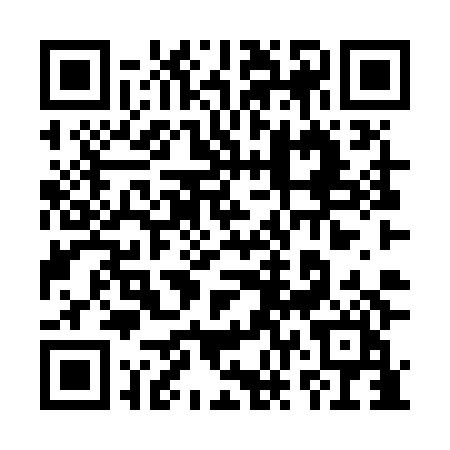 Ramadan times for Bitetice, Czech RepublicMon 11 Mar 2024 - Wed 10 Apr 2024High Latitude Method: Angle Based RulePrayer Calculation Method: Muslim World LeagueAsar Calculation Method: HanafiPrayer times provided by https://www.salahtimes.comDateDayFajrSuhurSunriseDhuhrAsrIftarMaghribIsha11Mon4:344:346:2112:094:065:595:597:3912Tue4:324:326:1912:094:076:006:007:4113Wed4:304:306:1612:094:086:026:027:4314Thu4:274:276:1412:084:096:046:047:4415Fri4:254:256:1212:084:116:056:057:4616Sat4:234:236:1012:084:126:076:077:4817Sun4:204:206:0812:084:136:086:087:5018Mon4:184:186:0612:074:156:106:107:5119Tue4:164:166:0412:074:166:116:117:5320Wed4:134:136:0212:074:176:136:137:5521Thu4:114:115:5912:064:186:146:147:5722Fri4:084:085:5712:064:196:166:167:5823Sat4:064:065:5512:064:216:186:188:0024Sun4:034:035:5312:064:226:196:198:0225Mon4:014:015:5112:054:236:216:218:0426Tue3:583:585:4912:054:246:226:228:0627Wed3:563:565:4712:054:256:246:248:0828Thu3:533:535:4412:044:266:256:258:0929Fri3:513:515:4212:044:286:276:278:1130Sat3:483:485:4012:044:296:286:288:1331Sun4:464:466:381:035:307:307:309:151Mon4:434:436:361:035:317:317:319:172Tue4:414:416:341:035:327:337:339:193Wed4:384:386:321:035:337:347:349:214Thu4:354:356:291:025:347:367:369:235Fri4:334:336:271:025:357:377:379:256Sat4:304:306:251:025:377:397:399:277Sun4:274:276:231:015:387:417:419:298Mon4:254:256:211:015:397:427:429:319Tue4:224:226:191:015:407:447:449:3310Wed4:194:196:171:015:417:457:459:35